DODATEK C.1KE SMLOUVĚ O NÁJMU NEBYTOVÝCH PROSTORC.019042009633kterou uzavřely níže uvedeného dne, měsíce a roku na základě vzájemného konsenzu a za následujfc f ch podmínek tytosmluvn f  strany :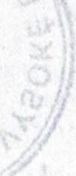 Vysoké učení technické v Brně Sídlem: Antonínská 548/1 , 601 90 Brno IČ: 00216305DIČ: CZ00216305Bankovní spojení : účet č. 111043273/0300 vedený u ČSOB , a.s. Zastoupené : doc . Ing. Ladislavem Janíčkem , Ph.D., MBA, kvestoremna straně jedné  a dále v textu  pouze jako  " pronajímatel"aIng. Filip PavliňákSídlem : Dlouhá 296, 793 51 BridličnáIČ: 74839977DIČ: CZ8503153153Nájemce je plátcem daně z pridané hodnotyna straně druhé a dále v textu pouze jako "nájemce"Smluvní  strany  se tímto  dohodly  na změně  čl.  IV., odst.  1 a čl. Vl. , odst.  4  Smlouvy  o nájmu nebytových prostor č. 019042009633 ze dne 12. 4. 2013 , které nově zní:IV. Doba trvání nájmuTato nájemní smlouva se uzavírá na dobuneurčitou od 1. srpna 2016 .Vl. Plnění a služby poskytované v souvislosti s nájmem4. Nájemce bere na vědomí a souhlasí s tím, že pronajímatel bude spotřebovanou elektrickou energii přeúčtovávat nájemci za cenu od prvododavatele elektrické energie .Tento dodatek byl vyhotoven ve 3 (slovy: třech) stejnopisech s platností originálu, přičemž nájemce obdrží 1 (slovy: jedno) a pronajfmatel 2 (slovy: dvě) vyhotovení.Tento dodatek č. 1 je nedílnou součástí výše uvedené Smlouvy o nájmu nebytových prostor .Tento dodatek nabývá účinnosti 1. 8. 2016 .Ostatní ustanovení Smlouvy o nájmu nebytových prostor se nemění.V Brně dne 19. 7. 2016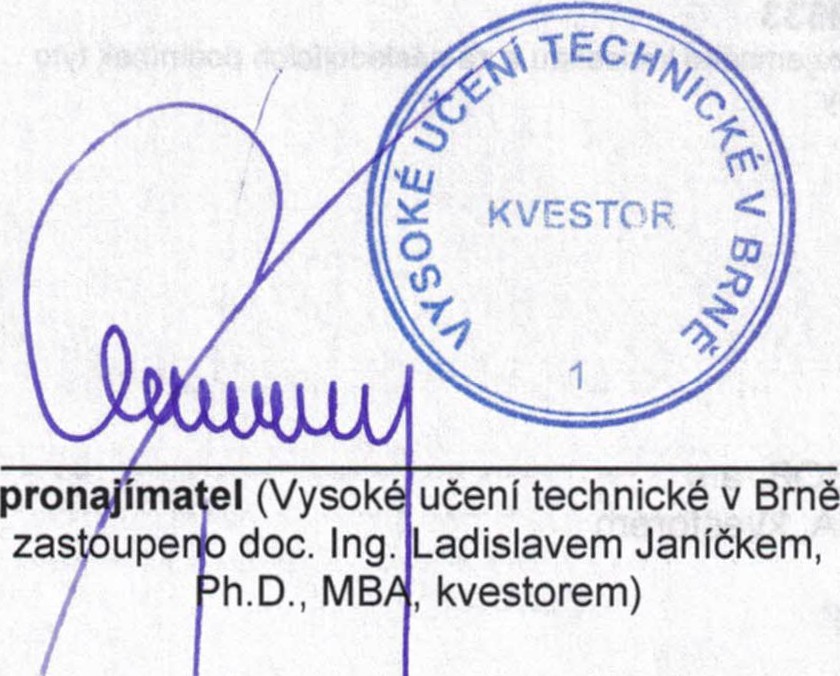 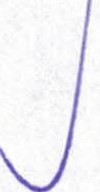 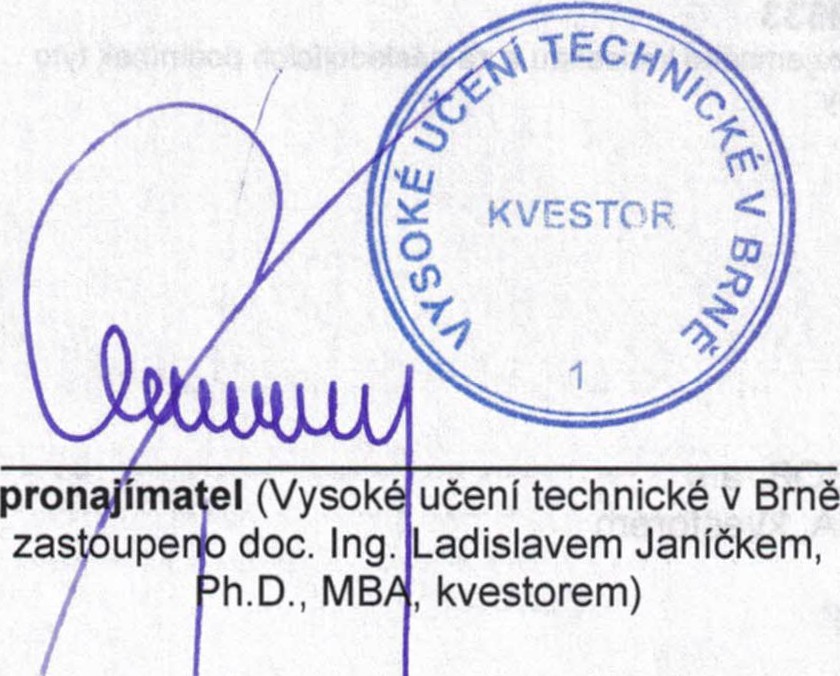 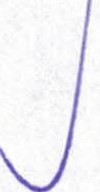 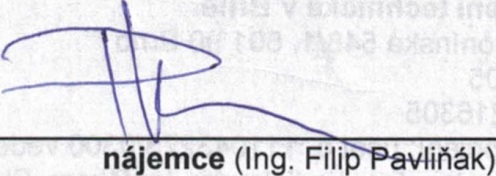 IIt\\\